19 MARZO 2020GLI   SCHIERAMENTIPER  RISOVERE UNA MOLTIPLICAZIONE, DOBBIAMO RIPETERE UNA STESSA QUANTITA’ TANTE VOLTE QUANTE SONO INDICATE DAL  DAL MOLTIPLICATORE.3 MOLTIPLICANDOX  RIPETE5 MOLTIPLICATOREPER TROVARE LA SOLUZIONE DELLA MOLTIPLICAZIONE LA RAPPRESENTIAMO CON UN DISEGNO.3 PALLINE X(RIPETUTE):          O  O  O     5 VOLTE                                                    O  O  O                                                    O  O  O                                                    O  O   O                                                    O  O   OHO FORMATO 5 GRUPPETTI DA 3 PALLINE CIASCUNO.HO  RAPPRESENTATO  UNO SCHIERAMENTO.LO SCHIERAMENTO E’ FORMATO DA ELEMENTI SISTEMATI IN RIGA,  E CI INDICA IL NUMERO DI PALLINE DA DISEGNARE IN OGNI GRUPPO (IL MOLTIPLICANDO)  E  DALLE COLONNE E INDICA  IL NUMERO DEI GRUPPETTI( IL MOLTIPLICATORE ), IL NUMERO DI VOLTE IN CUI DOBBIAMO RIPETERE LA QUANTITA’ NELLA RIGA. CONTIAMO IL NUMERO TOTALE DEI PALLINI  E ABBIAMO CALCOLATO IL RISULTATO DELLA MOLTIPLICAZIONE.TORNANDO   ALLA  NOSTRA MOLTIPLICAZIONE3 X 5=   	ABBIAMO DISEGNATO 3PALLINI IN OGNI RIGA E LO ABBIAMO RIPETUTO 5 VOLTE.ABBIAMO FATTO 5 GRUPPETTI DA 3 PALLINI CIASCUNO.SE CONTIAMO LE PALLINE TOTALI: ABBIAMO DISEGNATO15 PALLINE IN TUTTO.QUINDI IL  RISULTATO DELLA MOLTIPLICAZIONE  E’ 3X5= 15PROVIAMO A FARNE UNO SCHIERAMENTO INSIEMEO   O   O   O  O  O    IN  OGNI  RIGA CI SONO 6 PALLINIO   O   O   O  O  O    ABBIAMO FATTO 4  GRUPPETTIO   O   O   O  O  O     DELLA QUANTITA’ INDICATAO   O   O   O  O  O    SE  CONTIAMO LE PALLINE TOTALI                                6 X 4 = 24      ORA PROVIAMO A SCRIVERE UNA MOLTIPLICAZIONE RAPPRESENTARLA E DISEGNARLA.7 X 3=                      O  O  O  O  O  O  O                                          O  O  O  O  O  O  O                                        O  O  O  O  O  O   OCONTIAMO LE PALLINE E IL RISULTATO SARA’ 21ADESSO PROVIAMO  AD  ESERCITARCITROVERAI ALCUNE SCHEDE DIDATTICHE SUGLI SCHIERAMENTI, E’ UN RIPASSO, PROVA IN AUTONOMIA E SE HAI DEI DUBBI PROVA A RIGUARDARE LA SPIEGAZIONE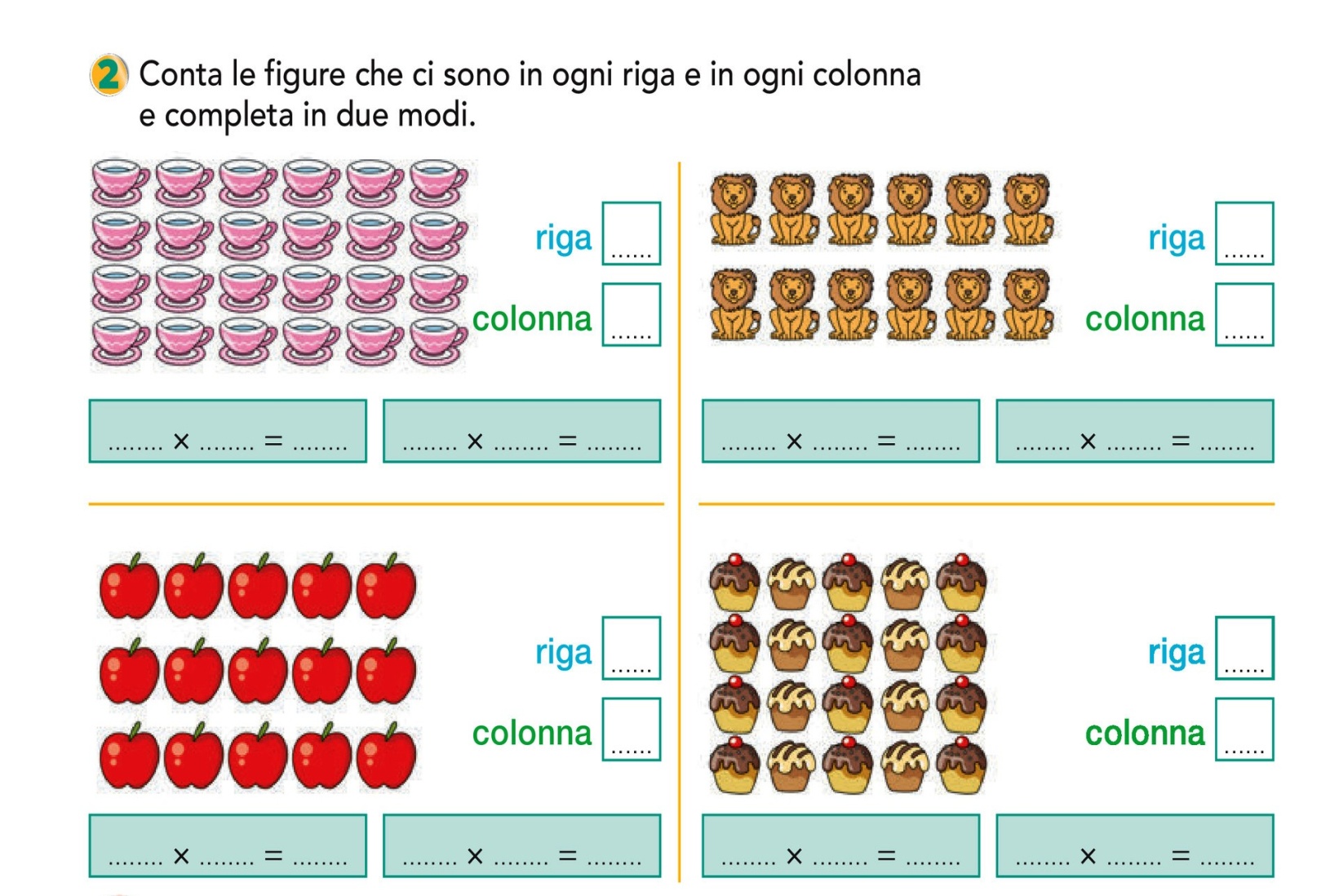 DISEGNA LE PALLINE INDICATE NELLA MOLTIPLICAZIONE, COME NELL’ESEMPIO4 X 5=    O O O O     20   CONTIAMO I PALLINI E SCRIVIAMO IL RISULTATO            O O O O            O O  O O            O O  O O7 X 3=5X2=9X6=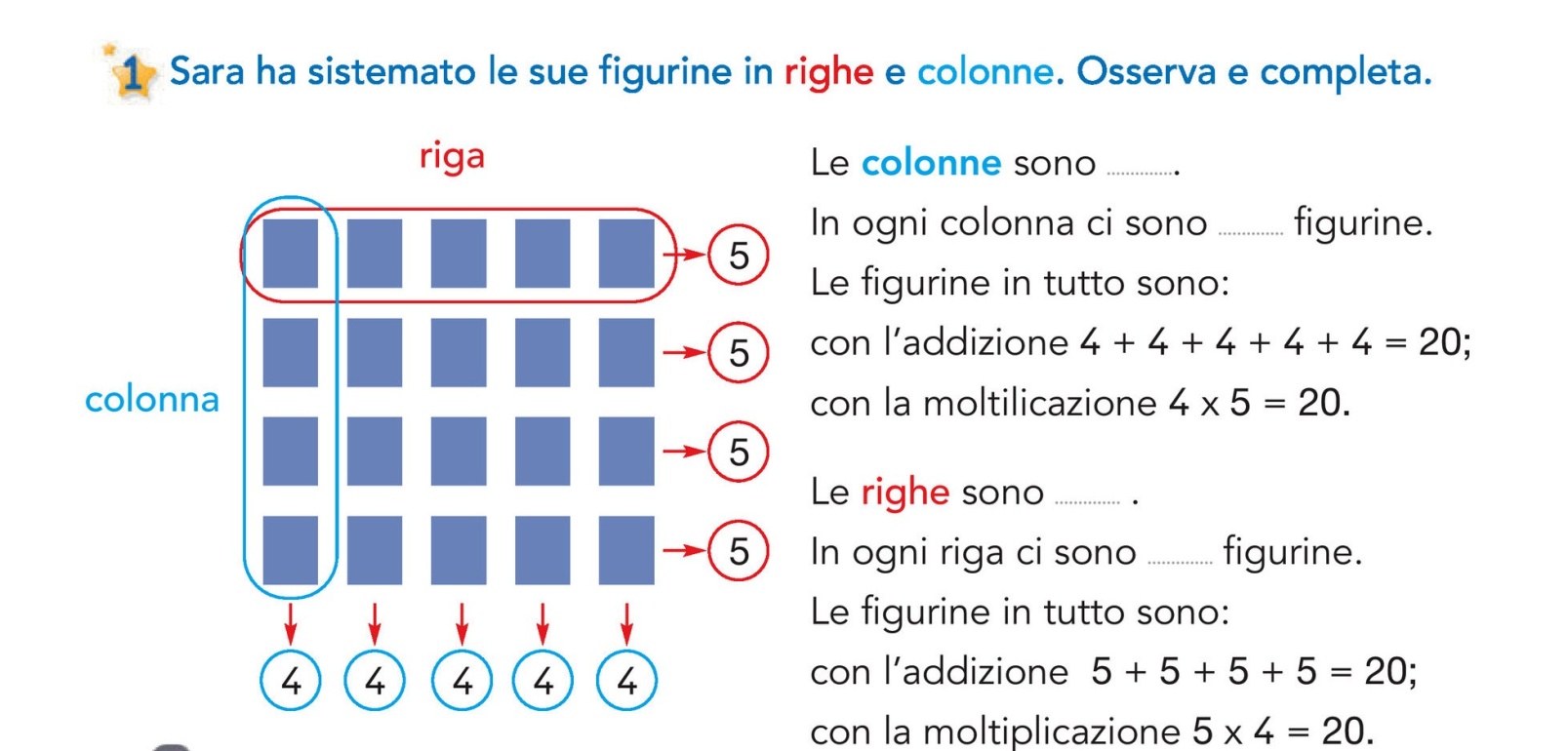 PER OGNI SCHIERAMENTO SCRIVO LA MOLTIPLICAZIONE  COME NELL’ESEMPIO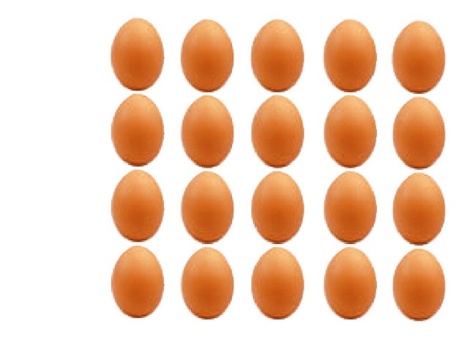                 5X4= 20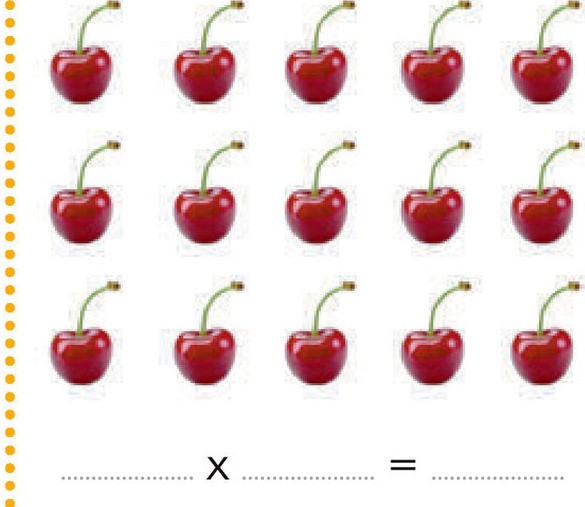 